Если вам нужно жилье, Комиссариат по делам беженцев и миграции Республики Сербия предоставит его в центрах приема беженцев, предназначенных только для проживания граждан Украины.Кроме необходимых информаций, в центрах приема вас обеспечат питанием, медицинским обслуживанием, одеждой, обувью, средствами гигиены, для вас будут проводиться занятия и образовательные мероприятия, вам помогут во включении детейв систему общего образования, обеспечат вас Интернетом, окажут вам психологическую поддержку и предоставят вам доступ к другим правам и услугам.Если вы обеспечены жильем, обратитесь в общину к Уполномоченному по делам беженцев и миграции, где вы зарегистрируете адрес ваего места жительства и получите все необходимые сведения.Комиссариат по делам беженцев и миграцииРеспублика СербияНародных хероя 4Тел. 064/828 3171Емаил: kirsteam.ukraine@kirs.gov.rs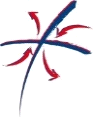 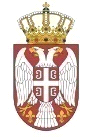 